Shade part of the image below.Find out what fraction of the image you shaded.Record the fraction at the bottom of the imageHang your fraction on the number line in the correct spot.Shade part of the image below.Find out what fraction of the image you shaded.Record the fraction at the bottom of the imageHang your fraction on the number line in the correct spot.Shade part of the image below.Find out what fraction of the image you shaded.Record the fraction at the bottom of the imageHang your fraction on the number line in the correct spot.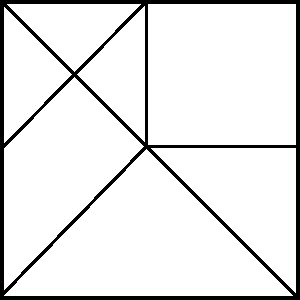     Fraction Shaded:                                           _______    Fraction Shaded:                                           _______    Fraction Shaded:                                           _______